Курдюмова Галина ВикторовнаИдентификатор: 264-828-054Приложение 1Карта маршрута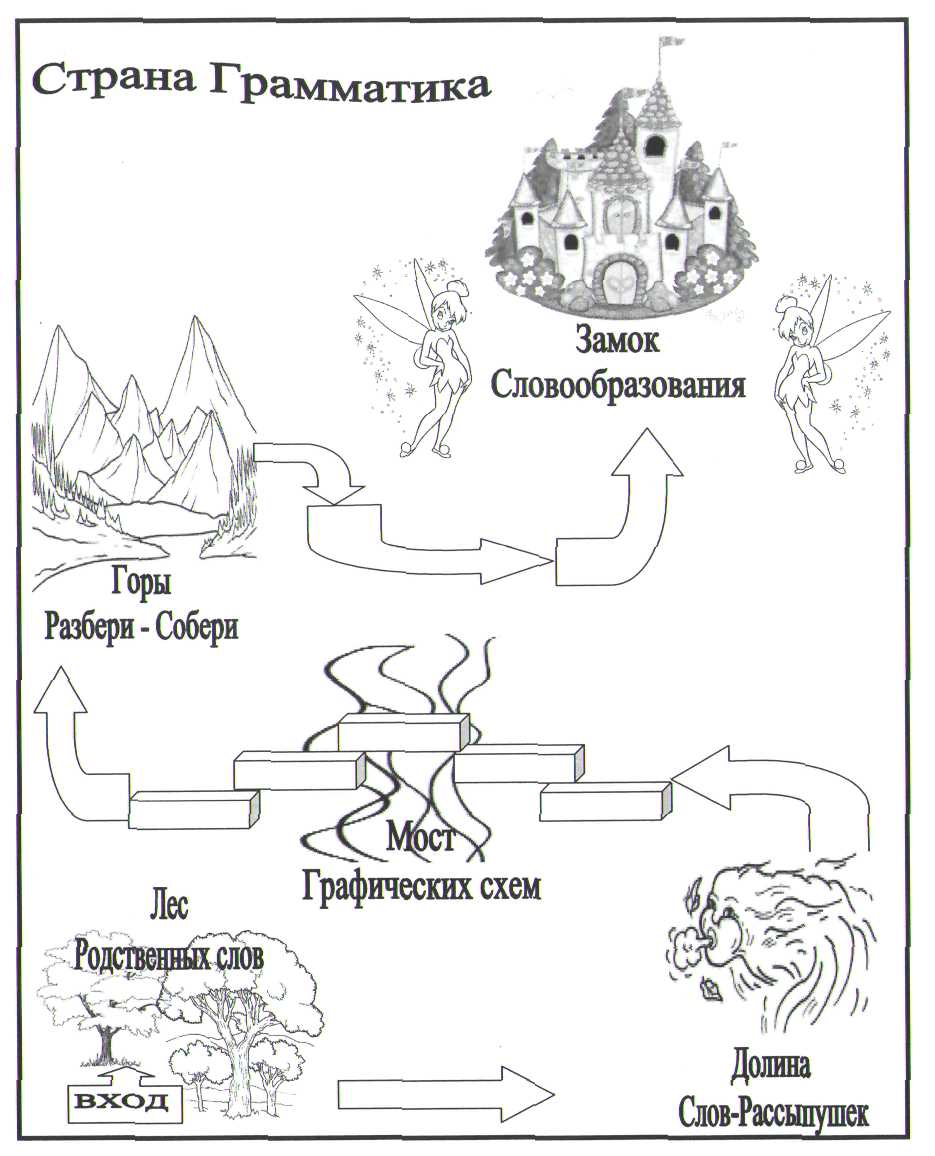 